Supplementary Information S5Figure S5.1 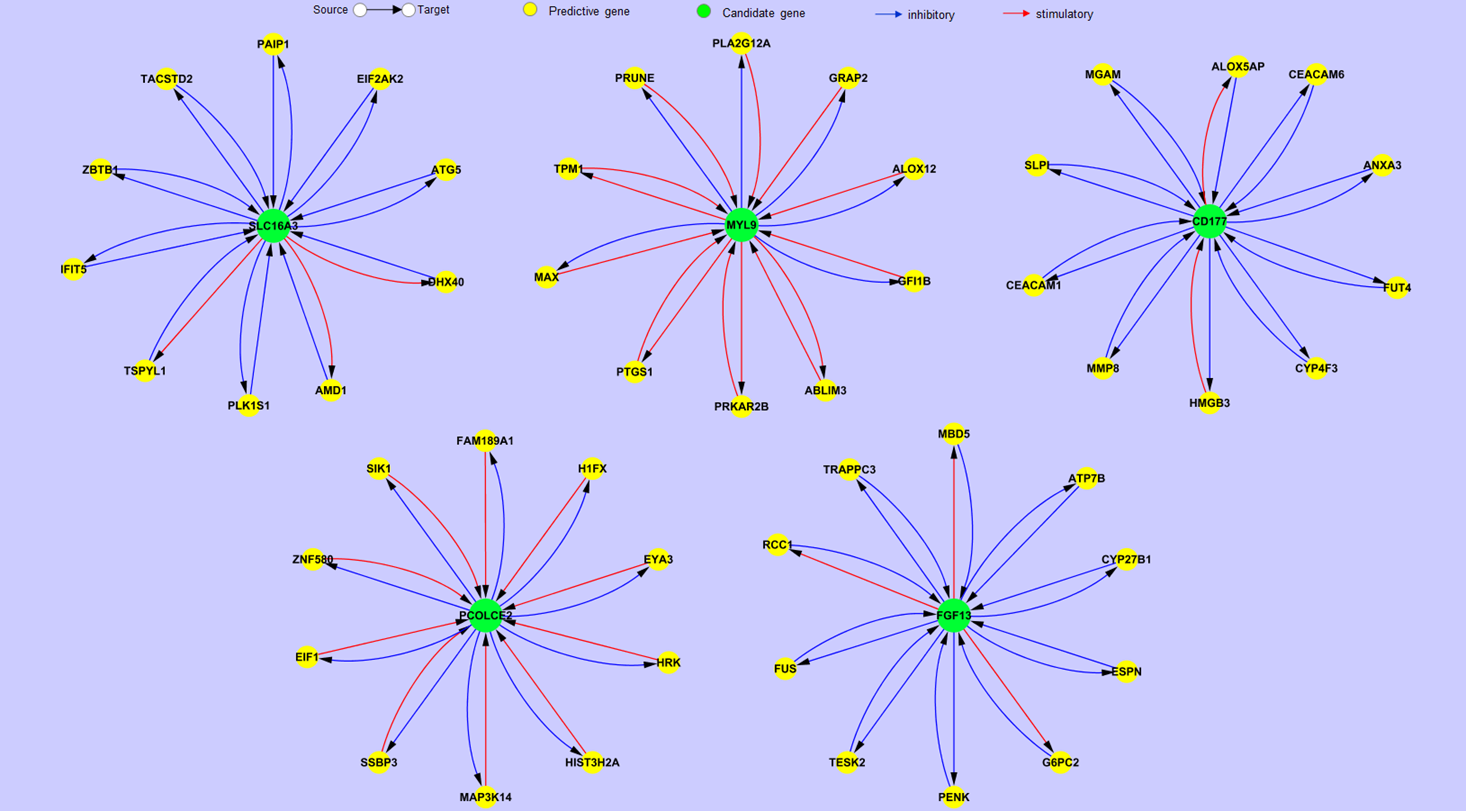 Figure S5.2 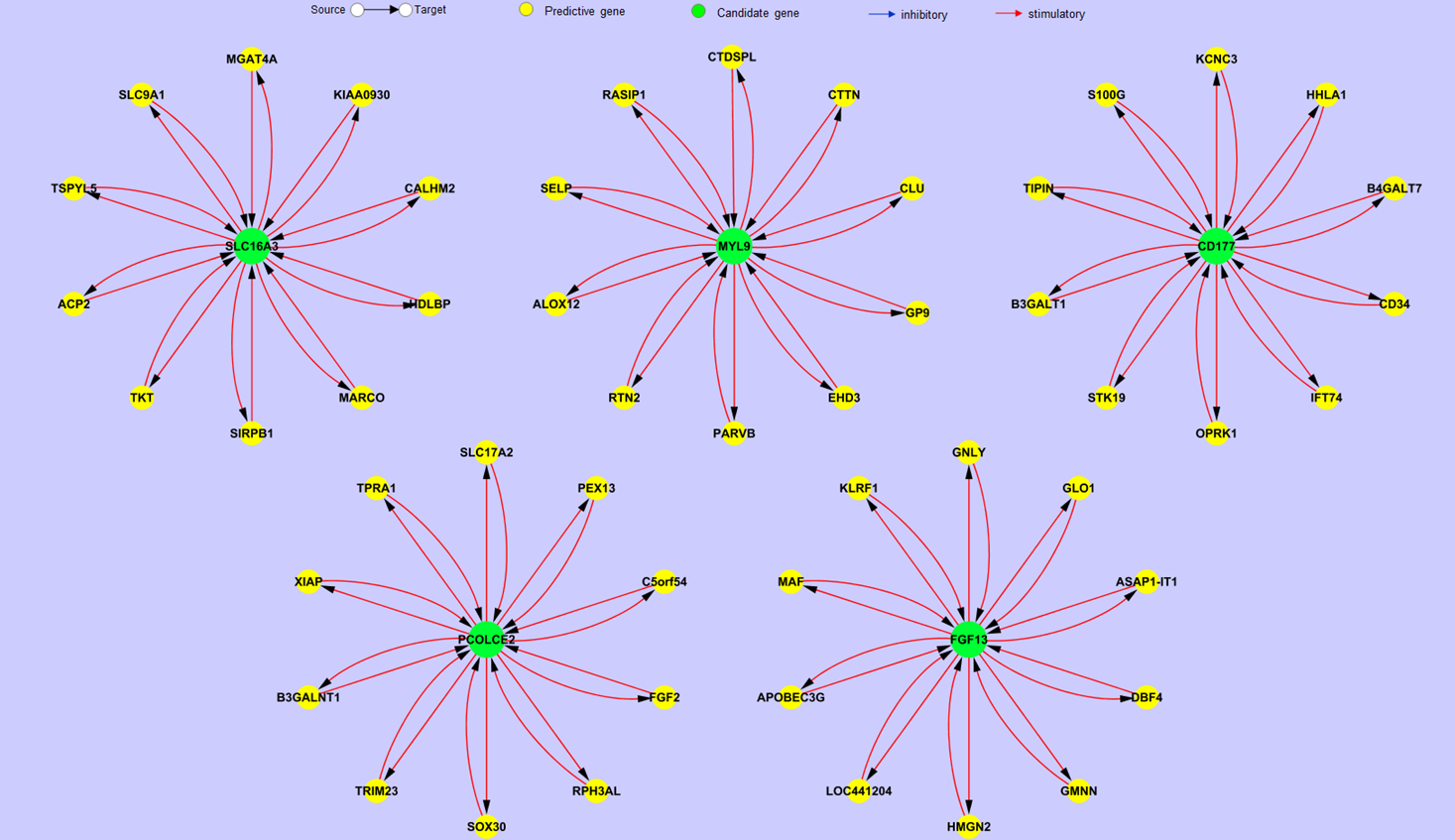 